   訂購人 :           訂購人電話 :           送達地址 :                                      PS.未在產品名單內的產品請電洽：電話 : 06-9265000  傳真 : 06-9265222E-mail：magi20020520@gmail.com  http://magi-travel.weebly.com/  購物方法：郵資150元基本運費需自付  (超出由本公司吸收)    凡購買金額滿3000正，運費由本公司吸收(以定價為準)冷凍食品未購買滿3000元運費需自付300元     無需郵政劃撥，貨到付款或ATM                                                                   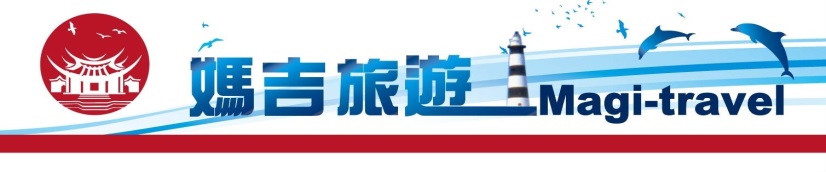 品      名單 位單 價特 價數 量金 額品      名單 位單 價特 價數 量金 額名產類即食海產類媽宮黑糖、紅豆糕盒10090小管絲包200190御品家黑糖糕盒10090小管片包200190黑妞黑糖糕盒10090干貝飴包180170春仁黑糖糕盒10090鮪魚糖包120110海苔酥包4540小卷燒包120110花生酥(原味/奶油)  包6055海干貝包200190澎湖茶(風茹茶)盒150140香魚片包120110黑美人盒150140原味魷魚絲包120110菊花餅包120110碳烤魷魚絲包120110鹹餅大禮盒(葷/素)盒180170鹹餅條(葷)條4030仙人掌Q餅盒10090冷凍類仙人掌酥盒150140花枝漿半斤包10090冬瓜糕盒150140飛魚卵香腸包200190仙人掌果凍	盒150140干貝香腸包200190黑糖爆漿盒150140墨魚香腸包160150花生糖：海苔.果汁包6050花枝排盒240230烏龜棒棒糖(原/梅)包10090花枝丸盒240230手工麵線包10090花枝蝦排盒250240阿婆花生(九層塔)罐9080海產乾貨類阿婆花生(辣味)罐9080小管一日干包阿婆花生(海苔)罐9080澎湖丁香魚包120阿婆花生(蒜味)罐9080象魚干包180杏仁丁香魚包120110臭肉魚干包100花生丁香魚包120110醬罐類冰心糕 紅豆盒130120干貝醬罐250230冰心糕 仙人掌包130120小管醬罐250230黃金卡卡棒盒120110蚵仔醬罐280260XO純干貝醬罐450430